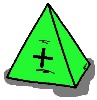 PyRaMiDe  CORRECTION1PyRaMiDe  CORRECTION2PyRaMiDe  CORRECTION3PyRaMiDe  CORRECTION4PyRaMiDe  CORRECTION5PyRaMiDe  CORRECTION6PyRaMiDe  CORRECTION7PyRaMiDe  CORRECTION8PyRaMiDe  CORRECTION9PyRaMiDe  CORRECTION10PyRaMiDe  CORRECTION11PyRaMiDe  CORRECTION12PyRaMiDe  CORRECTION13PyRaMiDe  CORRECTION14PyRaMiDe  CORRECTION15